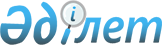 Об утверждении Правил выпуска, размещения, обращения, обслуживания и погашения государственных казначейских обязательств Республики КазахстанПостановление Правительства Республики Казахстан от 3 апреля 2009 года № 466.
      В соответствии со статьей 206 Бюджетного кодекса Республики Казахстан Правительство Республики Казахстан ПОСТАНОВЛЯЕТ:
      Сноска. Преамбула – в редакции постановления Правительства РК от 15.05.2024 № 380 (вводится в действие по истечении десяти календарных дней после дня его первого официального опубликования).


      1. Утвердить прилагаемые Правила выпуска, размещения, обращения, обслуживания и погашения государственных казначейских обязательств Республики Казахстан. 
      2. С момента последнего погашения государственных ценных бумаг, выпущенных до 1 января 2009 года, признать утратившими силу: 
      1) постановление Правительства Республики Казахстан от 8 сентября 2004 года № 941 "Об утверждении Правил выпуска, размещения, обращения, обслуживания и погашения государственных казначейских обязательств Республики Казахстан" (САПП Республики Казахстан, 2004 г., № 33, ст. 451); 
      2) постановление Правительства Республики Казахстан от 4 августа 2005 года № 813 "О внесении изменений в постановление Правительства Республики Казахстан от 8 сентября 2004 года № 941" (САПП Республики Казахстан, 2005 г., № 32, ст. 434). 
      3. Настоящее постановление вводится в действие с 1 января 2009 года.  Правила выпуска, размещения, обращения, обслуживания и погашения государственных казначейских обязательств Республики Казахстан Глава 1. Общие положения
      Сноска. Заголовок главы 1 – в редакции постановления Правительства РК от 30.03.2022 № 177 (вводится в действие по истечении десяти календарных дней после дня его первого официального опубликования).
      1. Настоящие Правила определяют порядок выпуска, размещения, обращения, обслуживания и погашения государственных казначейских обязательств (далее - казначейские обязательства) на территории Республики Казахстан. 
      2. Казначейские обязательства являются государственными эмиссионными ценными бумагами, эмитируемыми Министерством финансов Республики Казахстан от лица Правительства Республики Казахстан.  Глава 2. Понятия, используемые в настоящих Правилах
      Сноска. Заголовок главы 2 – в редакции постановления Правительства РК от 30.03.2022 № 177 (вводится в действие по истечении десяти календарных дней после дня его первого официального опубликования).
      3. В настоящих Правилах используются следующие понятия: 
      1) эмитент - Министерство финансов Республики Казахстан; 
      2) финансовый агент - юридическое лицо, от имени и по поручению эмитента осуществляющее размещение казначейских обязательств на основании заключенного с эмитентом агентского соглашения о размещении казначейских обязательств; 
      3) центральный депозитарий – специализированное некоммерческое акционерное общество, осуществляющее виды деятельности, предусмотренные пунктом 2-1 статьи 45 Закона Республики Казахстан "О рынке ценных бумаг" (далее – Закон). Центральный депозитарий в соответствии с договором, заключенным с эмитентом, осуществляет функции платежного агента и функции по учету и обслуживанию казначейских обязательств;
      4) внутренние правила размещения казначейских обязательств - внутренний документ финансового агента, согласованный с эмитентом, на основании которого финансовый агент осуществляет размещение казначейских обязательств; 
      5) внутренние правила обслуживания и погашения казначейских обязательств – внутренний документ центрального депозитария, согласованный с эмитентом, на основании которого центральный депозитарий осуществляет обслуживание и погашение казначейских обязательств; 
      6) первичный дилер – профессиональный участник рынка ценных бумаг, допущенный в установленном порядке к участию в размещении казначейских обязательств и соответствующий требованиям, установленным эмитентом по согласованию с Национальным Банком Республики Казахстан;
      7) агент по размещению специальных среднесрочных казначейских обязательств (далее - агент) - юридическое лицо, от имени и по поручению эмитента осуществляющее размещение специальных среднесрочных казначейских обязательств на основании заключенного с эмитентом агентского соглашения, обладающее лицензией на открытие и ведение банковских счетов физических лиц, на занятие брокерской и дилерской деятельностью с правом ведения счетов клиентов в качестве номинального держателя, трансфер-агентской деятельностью;
      8) депонент – организация, являющаяся клиентом центрального депозитария.
      Сноска. Пункт 3 с изменениями, внесенными постановлениями Правительства РК от 01.09.2009 № 1295; от 31.12.2013 № 1541 (вводится в действие со дня его первого официального опубликования); от 13.12.2018 № 832 (вводится в действие с 01.01.2019); от 30.03.2022 № 177 (вводится в действие по истечении десяти календарных дней после дня его первого официального опубликования); от 15.05.2024 № 380 (вводится в действие по истечении десяти календарных дней после дня его первого официального опубликования).


      4. Генеральным финансовым агентом эмитента является Национальный Банк Республики Казахстан, который осуществляет функции финансового советника эмитента по вопросам заимствования на внутреннем финансовом рынке на основании заключенного с эмитентом генерального агентского соглашения. Глава 3. Общие условия выпуска, размещения, обращения, обслуживания и погашения казначейских обязательств
      Сноска. Заголовок главы 3 – в редакции постановления Правительства РК от 30.03.2022 № 177 (вводится в действие по истечении десяти календарных дней после дня его первого официального опубликования).
      5. Казначейские обязательства выпускаются в бездокументарной форме. 
      6. Каждый выпуск имеет международный идентификационный номер (ISIN), присваиваемый центральным депозитарием в соответствии с Законом.
      Сноска. Пункт 6 - в редакции постановления Правительства РК от 15.05.2024 № 380 (вводится в действие по истечении десяти календарных дней после дня его первого официального опубликования).


      7. Казначейские обязательства размещаются посредством проведения подписки, аукциона (доразмещения, повторного аукциона) и другими способами торгов, установленными внутренними правилами размещения казначейских обязательств.
      Сноска. Пункт 7 в редакции постановления Правительства РК от 31.12.2013 № 1541 (вводится в действие со дня его первого официального опубликования).


      8. Учет казначейских обязательств и прав по ним осуществляется по субсчетам в системе учета центрального депозитария и лицевым счетам держателей ценных бумаг в системах учета номинального держания депонентов центрального депозитария, и (или) счетам в системах учета иностранных организаций, являющихся клиентами центрального депозитария и осуществляющих функции, аналогичные функциям номинального держателя, установленным пунктом 1 статьи 59 Закона. Центральный депозитарий осуществляет функции платежного агента, которые заключаются в осуществлении расчетов по казначейским обязательствам на первичном рынке при размещении, если иное не предусмотрено настоящими Правилами, на вторичном рынке при обращении и погашении казначейских обязательств, а также обслуживании казначейских обязательств (начисление и выплата вознаграждения).
      Агент осуществляет функции платежного агента, которые заключаются в осуществлении расчетов по специальным среднесрочным казначейским обязательствам на первичном рынке при размещении специальных среднесрочных казначейских обязательств.
      Сноска. Пункт 8 с изменениями, внесенными постановлениями Правительства РК от 01.09.2009 № 1295; от 31.12.2013 № 1541 (вводится в действие со дня его первого официального опубликования); от 15.05.2024 № 380 (вводится в действие по истечении десяти календарных дней после дня его первого официального опубликования).


      9. Объем и условия каждого выпуска казначейских обязательств устанавливаются эмитентом в пределах лимита правительственного долга и расходов на его обслуживание, установленных законом Республики Казахстан о республиканском бюджете на соответствующий период. 
      10. Условия и процедуры способов размещения, обслуживания и погашения казначейских обязательств устанавливаются внутренними правилами размещения казначейских обязательств, если иное не предусмотрено настоящими Правилами, и правилами обслуживания и погашения казначейских обязательств соответственно.
      Сноска. Пункт 10 с изменениями, внесенными постановлением Правительства РК от 01.09.2009 № 1295.


      11. Юридические и физические лица - резиденты и нерезиденты Республики Казахстан могут приобретать казначейские обязательства через первичных дилеров, если иное не предусмотрено настоящими Правилами.
      Сноска. Пункт 11 с изменениями, внесенными постановлением Правительства РК от 01.09.2009 № 1295.


      12. Эмитент осуществляет выпуск, размещение, обращение, обслуживание и погашение следующих видов казначейских обязательств:
      1) краткосрочные казначейские обязательства;
      2) среднесрочные казначейские обязательства;
      3) долгосрочные казначейские обязательства;
      4) среднесрочные индексированные казначейские обязательства;
      5) долгосрочные индексированные казначейские обязательства;
      6) долгосрочные сберегательные казначейские обязательства;
      7) специальные среднесрочные казначейские обязательства;
      8) казначейские обязательства, индексированные к ставке TONIA (Tenge Over Night Index Average).
      Сноска. Пункт 12 – в редакции постановления Правительства РК от 08.07.2022 № 469 (вводится в действие по истечении десяти календарных дней после дня его первого официального опубликования).


      13. Днем начала обращения казначейских обязательств считается день осуществления центральным депозитарием расчетов по размещенным казначейским обязательствам, если иное не предусмотрено настоящими Правилами. Обращение казначейских обязательств заканчивается с истечением последнего дня, предшествующего дню погашения данных обязательств, если иное не предусмотрено настоящими Правилами.
      Сноска. Пункт 13 в редакции постановления Правительства РК от 31.12.2013 № 1541 (вводится в действие со дня его первого официального опубликования).


      14. Первым днем, за который начисляется вознаграждение по данным обязательствам, является день начала их обращения, а последним днем - последний день, предшествующий дню их погашения, если иное не предусмотрено настоящими Правилами.
      Выплата вознаграждения по казначейским обязательствам производится в дни, установленные условиями выпуска отдельных видов казначейских обязательств. Последняя выплата вознаграждения совпадает с днем погашения казначейского обязательства, если иной срок не предусмотрен условиями выпуска казначейских обязательств. Если дата выплаты вознаграждения по казначейским обязательствам приходится на нерабочий день, то выплата производится в первый рабочий день, следующий за нерабочим днем. 
      Сноска. Пункт 14 с изменениями, внесенными постановлением Правительства РК от 01.09.2009 № 1295.


      15. Погашение казначейских обязательств производится по номинальной стоимости в первый день, следующий за окончанием срока их обращения, если иное не предусмотрено настоящими Правилами. Если дата погашения номинальной стоимости казначейских обязательств приходится на нерабочий день, то погашение производится в первый рабочий день, следующий за нерабочим днем.
      Сноска. Пункт 15 с изменениями, внесенными постановлением Правительства РК от 01.09.2009 № 1295.


      16. Эмитент может выкупить весь или частично объем определенного выпуска казначейских обязательств по рыночной цене на вторичном рынке и погасить их, если иное не предусмотрено условиями выпуска казначейских обязательств.
      Выкуп казначейских обязательств на вторичном рынке ценных бумаг осуществляется эмитентом в течение периода обращения казначейских обязательств эмитента.
      Хранение выкупленных казначейских обязательств осуществляется в центральном депозитарии.
      Выкуп казначейских обязательств осуществляется эмитентом в соответствии с внутренними документами финансового агента, где содержится порядок, необходимый для проведения обратного выкупа на организованном рынке ценных бумаг.
      Решение эмитента о выкупе части или всего объема определенного выпуска казначейских обязательств доводится до сведения центрального депозитария и финансового агента. Центральный депозитарий и финансовый агент в течение 1 (один) рабочего дня после получения данного уведомления сообщают об этом держателям казначейских обязательств.
      Выкуп казначейских обязательств осуществляется в срок не более 14 календарных дней после получения уведомления держателями казначейских обязательств.
      Объем и условия обратного выкупа каждого выпуска казначейских обязательств определяются эмитентом при согласовании с держателями казначейских обязательств.
      Проведение обратного выкупа казначейских обязательств осуществляется за счет бюджетных средств.
      Решение эмитента о проведении обратного выкупа казначейских обязательств публикуется на официальном сайте эмитента и финансового агента.
      Сноска. Пункт 16 – в редакции постановления Правительства РК от 30.03.2022 № 177 (вводится в действие по истечении десяти календарных дней после дня его первого официального опубликования). 


      16-1. Эмитент может осуществлять замену определенного выпуска(-ов) казначейских обязательств, находящихся в обращении, на новый выпуск казначейских обязательств с согласия держателей данных казначейских обязательств по рыночной или иной стоимости в порядке, установленном эмитентом. Замена казначейских обязательств производится только у держателей казначейских обязательств, которые изъявили на то желание.
      Решение эмитента о замене определенного выпуска(-ов) казначейских обязательств, находящихся в обращении, на новый выпуск казначейских обязательств доводится до сведения центрального депозитария и финансового агента за 20 (двадцать) рабочих дней до даты такого выкупа. Финансовый агент, в свою очередь, в течение 5 (пять) рабочих дней после получения данного уведомления сообщает об этом первичным дилерам.
      Сноска. Правила дополнены пунктом 16-1 в соответствии с постановлением Правительства РК от 31.12.2013 № 1541 (вводится в действие со дня его первого официального опубликования); в редакции постановления Правительства РК от 30.03.2022 № 177 (вводится в действие по истечении десяти календарных дней после дня его первого официального опубликования).


      17. Порядок налогообложения по операциям с казначейскими обязательствами определяется в соответствии с законодательством Республики Казахстан.  Глава 4. Краткосрочные казначейские обязательства
      Сноска. Заголовок главы 4 – в редакции постановления Правительства РК от 30.03.2022 № 177 (вводится в действие по истечении десяти календарных дней после дня его первого официального опубликования).
      18. Краткосрочные казначейские обязательства являются дисконтными эмиссионными ценными бумагами. 
      19. Номинальная стоимость краткосрочного казначейского обязательства - 100 тенге. 
      20. Название "Государственное краткосрочное казначейское обязательство" на государственном языке именуется - "Мемлекеттік қысқа мерзімді қазынашылық міндеттеме" (МЕККАМ). 
      21. Краткосрочные казначейские обязательства выпускаются со сроками обращения три, шесть, девять и двенадцать месяцев. 
      22. Для исчисления вознаграждения используется фактическое количество дней в сроке обращения краткосрочных казначейских обязательств. 
      23. Размещение краткосрочных казначейских обязательств осуществляется по дисконтированной цене (цене ниже номинальной стоимости), погашение - по номинальной стоимости. 
      24. Владельцы краткосрочных казначейских обязательств могут осуществлять любые гражданско-правовые сделки с краткосрочными казначейскими обязательствами, за исключением ограничений, установленных Законом. При этом инвестор все операции с краткосрочными казначейскими обязательствами оформляет через депонента центрального депозитария.
      Сноска. Пункт 24 - в редакции постановления Правительства РК от 15.05.2024 № 380 (вводится в действие по истечении десяти календарных дней после дня его первого официального опубликования).

 Глава 5. Среднесрочные казначейские обязательства
      Сноска. Заголовок главы 5 – в редакции постановления Правительства РК от 30.03.2022 № 177 (вводится в действие по истечении десяти календарных дней после дня его первого официального опубликования).
      25. Среднесрочные казначейские обязательства являются купонными эмиссионными ценными бумагами. 
      26. Номинальная стоимость среднесрочного казначейского обязательства - 1000 тенге. 
      27. Название "Государственное среднесрочное казначейское обязательство" на государственном языке именуется "Мемлекеттік орта мерзімді қазынашылық міндеттеме" (МЕОКАМ). 
      28. Среднесрочные казначейские обязательства выпускаются со сроками обращения свыше года до пяти лет включительно. 
      29. Размещение и погашение среднесрочных казначейских обязательств осуществляются по номинальной стоимости, при этом в течение срока обращения выплачивается определенное при размещении вознаграждение, называемое купоном. 
      30. Расчетная база для исчисления суммы купона по среднесрочным казначейским обязательствам - 30 дней в расчетном месяце/360 дней в расчетном году. 
      31. Выплата купона по среднесрочным казначейским обязательствам осуществляется в дни, установленные эмитентом, два раза в год соответствующего года обращения среднесрочных казначейских обязательств. 
      32. Сумма купона определяется следующей формулой: 
      S=N*C*180/360 
      где, 
      S, тенге - сумма купона среднесрочных казначейских обязательств, подлежащих очередной выплате; 
      N, тенге - сумма номинальной стоимости соответствующего количества среднесрочных казначейских обязательств, подлежащих очередной выплате; 
      С, % - ставка купона. 
      33. Владельцы среднесрочных казначейских обязательств могут осуществлять любые гражданско-правовые сделки со среднесрочными казначейскими обязательствами, за исключением ограничений, установленных Законом. При этом инвестор все операции со среднесрочными казначейскими обязательствами оформляет через первичного дилера.
      Сноска. Пункт 33 - в редакции постановления Правительства РК от 15.05.2024 № 380 (вводится в действие по истечении десяти календарных дней после дня его первого официального опубликования).

 Глава 6. Долгосрочные казначейские обязательства
      Сноска. Заголовок главы 6 – в редакции постановления Правительства РК от 30.03.2022 № 177 (вводится в действие по истечении десяти календарных дней после дня его первого официального опубликования).
      34. Долгосрочные казначейские обязательства являются купонными эмиссионными ценными бумагами. 
      35. Номинальная стоимость долгосрочного казначейского обязательства - 1000 тенге. 
      36. Название "Государственное долгосрочное казначейское обязательство" на государственном языке именуется "Мемлекеттік ұзақ мерзімді қазынашылық міндеттеме" (МЕУКАМ). 
      37. Долгосрочные казначейские обязательства выпускаются со сроками обращения свыше пяти лет. 
      38. Размещение и погашение долгосрочных казначейских обязательств осуществляются по номинальной стоимости, при этом в течение срока обращения выплачивается определенное при размещении вознаграждение, называемое купоном. 
      39. Расчетная база для исчисления суммы купона по среднесрочным казначейским обязательствам - 30 дней в расчетном месяце/360 дней в расчетном году. 
      40. Выплата купона по долгосрочным казначейским обязательствам осуществляется в дни, установленные эмитентом, один раз в год соответствующего года обращения долгосрочных казначейских обязательств. 
      41. Сумма купона определяется следующей формулой: 
      S=N*C 
      где, 
      S, тенге - сумма купона долгосрочных казначейских обязательств, подлежащих очередной выплате; 
      N, тенге - сумма номинальной стоимости соответствующего количества долгосрочных казначейских обязательств, подлежащих очередной выплате; 
      С, % - ставка купона. 
      42. Владельцы долгосрочных казначейских обязательств могут осуществлять любые гражданско-правовые сделки с долгосрочными казначейскими обязательствами, за исключением ограничений, установленных Законом. При этом инвестор все операции с долгосрочными казначейскими обязательствами оформляет через первичного дилера.
      Сноска. Пункт 42 - в редакции постановления Правительства РК от 15.05.2024 № 380 (вводится в действие по истечении десяти календарных дней после дня его первого официального опубликования).

 Глава 7. Среднесрочные индексированные казначейские обязательства
      Сноска. Заголовок главы 7 – в редакции постановления Правительства РК от 30.03.2022 № 177 (вводится в действие по истечении десяти календарных дней после дня его первого официального опубликования).
      43. Среднесрочные индексированные казначейские обязательства являются купонными эмиссионными ценными бумагами. 
      44. Номинальная стоимость среднесрочного индексированного казначейского обязательства - 1000 тенге. 
      45. Название "Государственное среднесрочное индексированное казначейское обязательство" на государственном языке именуется - "Мемлекеттік орта мерзімді индекстелген қазынашылық міндеттеме" (МОИКАМ). 
      46. Среднесрочные индексированные казначейские обязательства выпускаются со сроками обращения свыше года до пяти лет включительно и должны иметь шестимесячную кратность. 
      47. Размещение и погашение среднесрочных индексированных казначейских обязательств осуществляются по номинальной стоимости, при этом в течение срока обращения выплачивается вознаграждение, именуемое индексированным купоном. 
      48. Размещение среднесрочных индексированных казначейских обязательств производится в предпоследний рабочий день месяца, если эмитентом не предусмотрена иная дата выпуска казначейских обязательств. 
      49. Расчетная база для исчисления суммы купона по среднесрочным индексированным казначейским обязательствам - 30 дней в расчетном месяце/360 дней в расчетном году. 
      50. Выплата индексированного купона осуществляется по среднесрочным индексированным казначейским обязательствам в дни, установленные эмитентом, два раза в год, с соответствующей периодичностью. 
      При этом выплата индексированного купона по среднесрочным индексированным казначейским обязательствам производится в пятый рабочий день месяца через каждые шесть полных календарных месяца обращения. 
      51. Индексация денег, вложенных в среднесрочные индексированные казначейские обязательства, производится путем исчисления индексированного купона, полученного от сложения фиксированного купона, определенного при размещении, и индекса инфляции за истекший купонный период. 
      52. Сумма индексированного купона определяется следующей формулой: 
      S=N*I/100+C, 
      где, 
      S, тенге - сумма индексированного купона среднесрочных индексированных казначейских обязательств, подлежащих очередной выплате; 
      N, тенге - сумма номинальной стоимости соответствующего количества среднесрочных индексированных казначейских обязательств, подлежащая очередной выплате; 
      I, % - индекс инфляции за истекший купонный период, подлежащий выплате, 
      при этом, 
      I = (((I 1 /100)*(I 2 /100)*(I 3 /100)*....*(I n /100))- 1)*100, 
      где, 
      I 1, I 2, I 3, ...I n - индексы потребительских цен за соответствующие месяцы купонного периода, значение I округляется до третьей (включительно) цифры после запятой; 
      С, - сумма фиксированного купона, 
      при этом, C=N*K*180/360, 
      где, 
      K, % - значение фиксированного годового купона, определенного при размещении. 
      53. Индекс потребительских цен публикуется ежемесячно уполномоченным органом в области государственной статистики.
      Сноска. Пункт 53 - в редакции постановления Правительства РК от 15.05.2024 № 380 (вводится в действие по истечении десяти календарных дней после дня его первого официального опубликования).


      54. В случае, если индекс инфляции за истекший купонный период равен отрицательному значению, то значение индекса инфляции принимать равным нулю. 
      55. Владельцы среднесрочных индексированных казначейских обязательств могут осуществлять любые гражданско-правовые сделки со среднесрочными индексированными казначейскими обязательствами, за исключением ограничений, установленных Законом. При этом инвестор все операции со среднесрочными индексированными казначейскими обязательствами оформляет через первичного дилера.
      Сноска. Пункт 55 - в редакции постановления Правительства РК от 15.05.2024 № 380 (вводится в действие по истечении десяти календарных дней после дня его первого официального опубликования).

 Глава 8. Долгосрочные индексированные казначейские обязательства
      Сноска. Заголовок главы 8 – в редакции постановления Правительства РК от 30.03.2022 № 177 (вводится в действие по истечении десяти календарных дней после дня его первого официального опубликования).
      56. Долгосрочные индексированные казначейские обязательства являются купонными эмиссионными ценными бумагами. 
      57. Номинальная стоимость долгосрочного индексированного казначейского обязательства - 1000 тенге. 
      58. Название "Государственное долгосрочное индексированное казначейское обязательство" на государственном языке именуется - "Мемлекеттік ұзақ мерзімді индекстелген қазынашылық міндеттеме" (МУИКАМ). 
      59. Долгосрочные индексированные казначейские обязательства выпускаются со сроками обращения свыше пяти лет и должны иметь двенадцатимесячную кратность. 
      60. Размещение и погашение долгосрочных индексированных казначейских обязательств осуществляются по номинальной стоимости, при этом в течение срока обращения выплачивается вознаграждение, именуемое индексированным купоном. 
      61. Размещение долгосрочных индексированных казначейских обязательств производится в предпоследний рабочий день месяца, если эмитентом не предусмотрена иная дата выпуска казначейских обязательств. 
      62. Расчетная база для исчисления суммы купона по долгосрочным индексированным казначейским обязательствам - 30 дней в расчетном месяце/360 дней в расчетном году. 
      63. Выплата индексированного купона осуществляется по долгосрочным индексированным казначейским обязательствам в дни, установленные эмитентом один раз в год, с соответствующей периодичностью. 
      При этом выплата индексированного купона по долгосрочным индексированным казначейским обязательствам производится в пятый рабочий день месяца через каждые двенадцать полных календарных месяца обращения. 
      64. Индексация денег, вложенных в долгосрочные индексированные казначейские обязательства, производится путем исчисления индексированного купона, полученного от сложения фиксированного купона, определенного при размещении, и индекса инфляции за истекший купонный период. 
      65. Сумма индексированного купона определяется следующей формулой: 
      S=N*I/100+C, 
      где, 
      S, тенге - сумма индексированного купона долгосрочных индексированных казначейских обязательств, подлежащих очередной выплате; 
      N, тенге - сумма номинальной стоимости соответствующего количества долгосрочных индексированных казначейских обязательств, подлежащая очередной выплате; 
      I, % - индекс инфляции за истекший купонный период, подлежащий выплате, 
      при этом, 
      I=(((I 1 /100)*(I 2 /100)*(I 3 /100)*....*(I n /100))-1)*100; 
      где, 
      I 1, I 2, I 3,... I n - индексы потребительских цен за соответствующие месяцы купонного периода, значение I округляется до третьей (включительно) цифры после запятой; 
      С, - сумма фиксированного купона; 
      при этом, C=N*K, 
      где, 
      K, % - значение фиксированного годового купона, определенного при размещении. 
      66. Индекс потребительских цен публикуется ежемесячно уполномоченным органом в области государственной статистики.
      Сноска. Пункт 66 - в редакции постановления Правительства РК от 15.05.2024 № 380 (вводится в действие по истечении десяти календарных дней после дня его первого официального опубликования).


      67. В случае, если индекс инфляции за истекший купонный период равен отрицательному значению, то значение индекса инфляции принимать равным нулю. 
      68. Владельцы долгосрочных индексированных казначейских обязательств могут осуществлять любые гражданско-правовые сделки с долгосрочными индексированными казначейскими обязательствами, за исключением ограничений, установленных Законом. При этом инвестор все операции с долгосрочными индексированными казначейскими обязательствами оформляет через первичного дилера.
      Сноска. Пункт 68 - в редакции постановления Правительства РК от 15.05.2024 № 380 (вводится в действие по истечении десяти календарных дней после дня его первого официального опубликования).

 Глава 9. Долгосрочные сберегательные казначейские обязательства
      Сноска. Заголовок главы 9 – в редакции постановления Правительства РК от 30.03.2022 № 177 (вводится в действие по истечении десяти календарных дней после дня его первого официального опубликования).
      69. Долгосрочные сберегательные казначейские обязательства являются купонными эмиссионными ценными бумагами. 
      70. Номинальная стоимость долгосрочного сберегательного казначейского обязательства - 1000 тенге. 
      71. Название "Государственное долгосрочное сберегательное казначейское обязательство" на государственном языке именуется - "Мемлекеттік ұзақ мерзімді жинақтаушы қазынашылық міндеттеме" (МЕУЖКАМ). 
      72. Долгосрочные сберегательные казначейские обязательства размещаются среди АО "Единый накопительный пенсионный фонд", добровольных накопительных пенсионных фондов, накопительных пенсионных фондов до даты начала передачи пенсионных активов и обязательств по договорам о пенсионном обеспечении в АО "Единый накопительный пенсионный фонд", компаний по страхованию жизни, а также АО "Государственный фонд социального страхования".
      Одна вторая срока обращения казначейских обязательств осуществляется среди АО "Единый накопительный пенсионный фонд", добровольных накопительных пенсионных фондов, накопительных пенсионных фондов до даты начала передачи пенсионных активов и обязательств по договорам о пенсионном обеспечении в АО "Единый накопительный пенсионный фонд", компаний по страхованию жизни, а также АО "Государственный фонд социального страхования". После истечения указанного срока обращение казначейских обязательств осуществляется на свободной основе.
      Сноска. Пункт 72 в редакции постановления Правительства РК от 31.12.2013 № 1541 (вводится в действие со дня его первого официального опубликования).


      73. Долгосрочные сберегательные казначейские обязательства выпускаются со сроками обращения свыше пяти лет и должны иметь двенадцатимесячную кратность. 
      74. Размещение и погашение долгосрочных сберегательных казначейских обязательств осуществляются по номинальной стоимости, при этом в течение срока обращения выплачивается вознаграждение, именуемое индексированным купоном. 
      75. Размещение долгосрочных сберегательных казначейских обязательств производится в предпоследний рабочий день месяца, если эмитентом не предусмотрена иная дата выпуска казначейских обязательств. 
      76. Расчетная база для исчисления суммы купона по долгосрочным сберегательным казначейским обязательствам - 30 дней в расчетном месяце/360 дней в расчетном году. 
      77. Выплата индексированного купона осуществляется по долгосрочным сберегательным казначейским обязательствам в дни, установленные эмитентом, один раз в год, с соответствующей периодичностью. 
      При этом выплата индексированного купона по долгосрочным сберегательным казначейским обязательствам производится в пятый рабочий день месяца через каждые двенадцать полных календарных месяца обращения. 
      78. Индексация денег, вложенных в долгосрочные сберегательные казначейские обязательства, производится путем исчисления индексированного купона, полученного от сложения фиксированного купона, определенного при размещении, и индекса инфляции за истекший купонный период. 
      79. Сумма индексированного купона определяется следующей формулой: 
      S=N*I/100+C, 
      где, 
      S, тенге - сумма индексированного купона долгосрочных сберегательных казначейских обязательств, подлежащих очередной выплате; 
      N, тенге - сумма номинальной стоимости соответствующего количества долгосрочных сберегательных казначейских обязательств, подлежащая очередной выплате; 
      I, % - индекс инфляции за истекший купонный период, подлежащий выплате; 
      при этом, 
      I=(((I 1 /100)*(I 2 /100)*(I 3 /100)*...*(I n /100))-1)*100, 
      где, 
      I 1 , I 2 , I 3 ,...I n - индексы потребительских цен за соответствующие месяцы купонного периода, значение I округляется до третьей (включительно) цифры после запятой; 
      С, - сумма фиксированного купона; 
      при этом, C=N*K, 
      где, 
      K, % - значение фиксированного годового купона, определенного при размещении. 
      80. Индекс потребительских цен публикуется ежемесячно уполномоченным органом в области государственной статистики.
      Сноска. Пункт 80 - в редакции постановления Правительства РК от 15.05.2024 № 380 (вводится в действие по истечении десяти календарных дней после дня его первого официального опубликования).


      81. В случае, если индекс инфляции за истекший купонный период равен отрицательному значению, то значение индекса инфляции принимать равным нулю. 
      82. Владельцы долгосрочных сберегательных казначейских обязательств могут осуществлять любые гражданско-правовые сделки с долгосрочными сберегательными казначейскими обязательствами, за исключением ограничений, установленных Законом.
      Сноска. Пункт 82 - в редакции постановления Правительства РК от 15.05.2024 № 380 (вводится в действие по истечении десяти календарных дней после дня его первого официального опубликования).

 Глава 10. Специальные среднесрочные казначейские обязательства
      Сноска. Заголовок главы 10 – в редакции постановления Правительства РК от 30.03.2022 № 177 (вводится в действие по истечении десяти календарных дней после дня его первого официального опубликования).
      Сноска. Правила дополнены разделом 10 в соответствии с постановлением Правительства РК от 01.09.2009 № 1295.
       83. Специальные среднесрочные казначейские обязательства являются купонными эмиссионными ценными бумагами.
      84. Номинальная стоимость специальных среднесрочных казначейских обязательств - сумма в тенге, эквивалентная 10 долларам США.
      85. Название "Государственное специальное среднесрочное казначейское обязательство" на государственном языке именуется "Мемлекеттік арнайы орта мерзімді қазынашылық міндеттеме" (МАОКАМ).
      86. Специальные среднесрочные казначейские обязательства выпускаются со сроками обращения два и три года.
      87. Размещение специальных среднесрочных казначейских обязательств осуществляется только среди физических лиц-резидентов Республики Казахстан путем проведения подписки через агента.
      Решение о привлечении агента принимается эмитентом. Отбор агентов осуществляется на основе тендера в соответствии с гражданским законодательством Республики Казахстан путем оценки соответствия потенциальных агентов установленным настоящими Правилами требованиям, приемлемости предлагаемых потенциальными агентами условий по размещению специальных среднесрочных казначейских обязательств. По итогам тендера эмитентом заключается агентское соглашение с агентом.
      88. Учет специальных среднесрочных казначейских обязательств и прав по ним осуществляется по лицевым счетам депонентов в депозитарии и на индивидуальных субсчетах инвесторов, открытых на лицевых счетах депонентов.
      89. Подтверждение прав по специальным среднесрочным казначейским обязательствам осуществляется путем представления выписки с субсчета держателя специальных среднесрочных казначейских обязательств в системе учета центрального депозитария либо с лицевого счета держателя специальных среднесрочных казначейских обязательств в системе учета номинального держателя.
      Сноска. Пункт 89 в редакции постановления Правительства РК от 31.12.2013 № 1541 (вводится в действие со дня его первого официального опубликования).


      90. Не позднее одного рабочего дня до начала подписки специальных среднесрочных казначейских обязательств эмитент представляет центральному депозитарию сведения о выпуске специальных среднесрочных казначейских обязательств.
      Сноска. Пункт 90 в редакции постановления Правительства РК от 31.12.2013 № 1541 (вводится в действие со дня его первого официального опубликования).


      91. Не позднее, чем за две недели до начала подписки на выпуск специальных среднесрочных казначейских обязательств эмитент через средства массовой информации и агента объявляет о выпуске специальных среднесрочных казначейских обязательств. Объявление о выпуске специальных среднесрочных казначейских обязательств должно содержать: порядок подписки и приобретения специальных среднесрочных казначейских обязательств, их обращения, дату и номер выпуска, срок обращения, ставку вознаграждения, даты выплаты вознаграждения и погашения, метод расчета суммы вознаграждения, место приема заявок.
      92. Подписка на специальные среднесрочные казначейские обязательства продолжается в течение 10 (десяти) рабочих дней. Эмитент может продлить срок подписки до 10 (десяти) рабочих дней. В случае продления срока подписки эмитент не позднее 1 (одного) рабочего дня до даты начала продления срока подписки уведомляет об этом агента и центральный депозитарий и при необходимости представляет сведения о выпуске специальных среднесрочных казначейских обязательств.
      Сноска. Пункт 92 в редакции постановления Правительства РК от 31.12.2013 № 1541 (вводится в действие со дня его первого официального опубликования).


      93. При осуществлении подписки на специальные среднесрочные казначейские обязательства физические лица представляют агенту заявку, заполненную по форме, согласно приложению 1 к настоящим Правилам и производят оплату за приобретаемые специальные среднесрочные казначейские обязательства в сумме, соответствующей количеству специальных среднесрочных казначейских обязательств, указанному в заявке. Оплата по заявкам может осуществляться как в наличной, так и в безналичной форме в тенге по официальному курсу тенге к доллару США, установленному Национальным Банком Республики Казахстан на дату подачи заявок.
      94. В случае отсутствия у физического лица лицевого счета, открытого в системе учета номинального держания агента, одновременно с подачей заявки физическое лицо открывает лицевой счет в соответствии с внутренними документами агента, на основании заключаемого договора на оказание услуг по брокерскому обслуживанию и номинальному держанию с приложением приказа на открытие счета и копии документа, удостоверяющего личность и копии регистрационного номера налогоплательщика. Агент должен открыть соответствующий субсчет в системе учета центрального депозитария.
      Сноска. Пункт 94 в редакции постановления Правительства РК от 31.12.2013 № 1541 (вводится в действие со дня его первого официального опубликования).


      95. В период проведения подписки поданные физическими лицами заявки на приобретение специальных среднесрочных казначейских обязательств не могут быть отозваны.
      96. В период проведения подписки агент не взимает плату с физических лиц за операционные расходы. Данные расходы включаются в сумму комиссионного вознаграждения, оплачиваемую эмитентом агенту в соответствии с агентским соглашением.
      97. В период проведения подписки агент производит прием заявок в течение рабочего дня. На следующий день до 11.00 часов агент формирует и направляет сводную ведомость принятых и удовлетворенных заявок эмитенту и приказы на первичное размещение центральному депозитарию.
      Центральный депозитарий на основании принятых приказов зачисляет специальные среднесрочные казначейские обязательства на соответствующие субсчета и до 12.00 часов того же дня направляет агенту отчеты об исполнении (неисполнении) приказов.
      Сноска. Пункт 97 - в редакции постановления Правительства РК от 15.05.2024 № 380 (вводится в действие по истечении десяти календарных дней после дня его первого официального опубликования).


       98. Агент с даты получения отчета центрального депозитария в течение двух рабочих дней перечисляет средства от размещения специальных среднесрочных казначейских обязательств эмитенту.
      Сноска. Пункт 98 в редакции постановления Правительства РК от 31.12.2013 № 1541 (вводится в действие со дня его первого официального опубликования).


       99. На второй день со дня завершения подписки эмитент направляет агенту результаты размещения специальных среднесрочных казначейских обязательств.
      100. Порядок выплаты комиссионного вознаграждения за услуги агента определяются агентским соглашением. Размер комиссионного вознаграждения определяется в соответствии с приложением 2 к настоящим Правилам.
      101. Днем начала обращения специальных среднесрочных казначейских обязательств считается день, следующий за днем завершения подписки. Обращение специальных среднесрочных казначейских обязательств заканчивается за два рабочих дня до погашения данных обязательств.
      102. Приобретать специальные среднесрочные казначейские обязательства на вторичном рынке могут физические и юридические лица - резиденты Республики Казахстан.
      103. В случае принятия решения физическим лицом, являющимся держателем специальных среднесрочных казначейских обязательств, о совершении операций со специальными среднесрочными казначейскими обязательствами на вторичном рынке ценных бумаг, сделка совершается на основании заключенного договора на оказание услуг по брокерскому обслуживанию и номинальному держанию между физическим лицом и агентом.
      104. Агент не взимает плату за брокерское обслуживание с физических лиц, являющихся держателями специальных среднесрочных казначейских обязательств. Данные расходы включаются в сумму комиссионного вознаграждения, оплачиваемую эмитентом агенту в соответствии с агентским соглашением.
      105. Периодичность выплаты вознаграждения по специальным среднесрочным казначейским обязательствам - полугодовая. Выплата вознаграждения держателям специальных среднесрочных казначейских обязательств осуществляется в течение двух рабочих дней с даты выплаты в тенге по официальному курсу тенге к доллару США, установленному Национальным Банком Республики Казахстан на дату выплаты вознаграждения.
      Операции со специальными среднесрочными казначейскими обязательствами прекращаются за два рабочих дня до выплаты вознаграждения и возобновляются по истечении двух рабочих дней с даты выплаты вознаграждения.
      106. Расчетная база для исчисления суммы купона по специальным среднесрочным казначейским обязательствам - 30 дней в расчетном месяце/360 дней в расчетном году.
      107. Сумма купона определяется следующей формулой:
      S=N*C*180/360
      где,
      S, тенге - сумма купона специальных среднесрочных казначейских обязательств, подлежащего очередной выплате,
      N, тенге - сумма номинальной стоимости соответствующего количества специальных среднесрочных казначейских обязательств, подлежащего очередной выплате по официальному курсу тенге к доллару США, установленному Национальным Банком Республики Казахстан на дату выплаты вознаграждения,
      С, % - ставка купона.
      108. За 2 (два) рабочих дня до даты выплаты вознаграждения центральный депозитарий формирует список держателей, имеющих право на получение вознаграждения, и направляет эмитенту сведения об общей сумме в долларах США, подлежащей выплате вознаграждения.
      Сноска. Пункт 108 в редакции постановления Правительства РК от 31.12.2013 № 1541 (вводится в действие со дня его первого официального опубликования).


       109. В день выплаты вознаграждения до 16.00 часов эмитент переводит деньги на позицию центрального депозитария в сумме, указанной в сведениях о предстоящей выплате вознаграждения, в тенге, по официальному курсу тенге к доллару США, установленному Национальным Банком Республики Казахстан на дату выплаты вознаграждения.
      Сноска. Пункт 109 - в редакции постановления Правительства РК от 15.05.2024 № 380 (вводится в действие по истечении десяти календарных дней после дня его первого официального опубликования).


       110. В день выплаты вознаграждения до 17.00 часов центральный депозитарий согласно списку, сформированному в соответствии с пунктом 108 настоящих Правил, переводит деньги, поступившие от эмитента, депонентам.
      Сноска. Пункт 110 - в редакции постановления Правительства РК от 15.05.2024 № 380 (вводится в действие по истечении десяти календарных дней после дня его первого официального опубликования).


       111. Депонент в течение двух рабочих дней с даты выплаты вознаграждения осуществляет выплату вознаграждения держателям специальных среднесрочных казначейских обязательств.
      112. Погашение специальных среднесрочных казначейских обязательств осуществляется в течение двух рабочих дней с даты погашения специальных среднесрочных казначейских обязательств по номинальной стоимости в тенге по официальному курсу тенге к доллару США, установленному Национальным Банком Республики Казахстан на дату погашения.
      113. Регистрация сделок со специальными среднесрочными казначейскими обязательствами прекращается за два рабочих дня до даты погашения специальных среднесрочных казначейских обязательств.
      114. За 2 (два) рабочих дня до даты погашения центральный депозитарий формирует список держателей, имеющих право на получение денег при погашении, и направляет эмитенту сведения об общей сумме в долларах США, подлежащей погашению.
      Сноска. Пункт 114 в редакции постановления Правительства РК от 31.12.2013 № 1541 (вводится в действие со дня его первого официального опубликования).


       115. В день погашения до 16.00 часов эмитент переводит деньги на позицию центрального депозитария в сумме, указанной в сведениях о предстоящем погашении, в тенге, по официальному курсу тенге к доллару США, установленному Национальным Банком Республики Казахстан на дату погашения.
      Сноска. Пункт 115 - в редакции постановления Правительства РК от 15.05.2024 № 380 (вводится в действие по истечении десяти календарных дней после дня его первого официального опубликования).


       116. В день погашения до 17.00 часов центральный депозитарий согласно списку, сформированному в соответствии с пунктом 114 настоящих Правил, переводит деньги депонентам и одновременно списывает с субсчетов держателей погашаемые специальные среднесрочные казначейские обязательства.
      Сноска. Пункт 116 - в редакции постановления Правительства РК от 15.05.2024 № 380 (вводится в действие по истечении десяти календарных дней после дня его первого официального опубликования).


       117. Депонент в течение двух рабочих дней с даты погашения осуществляет перевод денег в погашение специальных среднесрочных казначейских обязательств. Глава 11. Казначейские обязательства, индексированные к ставке TONIA. 
      Сноска. Правила дополнены главой 10 в соответствии с постановлением Правительства РК от 08.07.2022 № 469 (вводится в действие по истечении десяти календарных дней после дня его первого официального опубликования).
      118. Казначейские обязательства, индексированные к ставке TONIA, являются купонными эмиссионными ценными бумагами.
      119. Номинальная стоимость казначейских обязательств, индексированных к ставке TONIA, − 1000 тенге. 
      120. Название "казначейские обязательства, индексированные к ставке TONIA" на государственном языке именуется "TONIA ставкасына индекстелген мемлекеттік қазынашылық міндеттемелер" (МЕТИКАМ).
      121. Казначейские обязательства, индексированные к ставке TONIA, выпускаются со сроками обращения свыше года. 
      122. Размещение и погашение казначейских обязательств, индексированных к ставке TONIA, осуществляются по номинальной стоимости, при этом в течение срока обращения выплачивается вознаграждение, именуемое индексированным купоном. 
      123. Расчетная база для исчисления суммы купона по казначейским обязательствам, индексированным к ставке TONIA, − 30 дней в расчетном месяце/360 дней в расчетном году. 
      124. Выплата купона по казначейским обязательствам, индексированным к ставке TONIA, осуществляется в дни, установленные эмитентом, два раза в год соответствующего года обращения казначейских обязательств. 
      Ставка TONIA Compounded на шесть месяцев (TCR_6M), по которой будет выплачиваться купон, будет определяться за 10 рабочих дней до даты завершения купонного периода и данная ставка будет неизменной до конца купонного периода, по которой осуществляется выплата. 
      125. Сумма индексированного купона определяется следующей формулой:
      S=N*T/2+C,
      где,
      S, тенге − сумма индексированного купона казначейских обязательств, индексированных к ставке TONIA, подлежащих очередной выплате;
      N, тенге − сумма номинальной стоимости соответствующего количества казначейских обязательств, индексированных к ставке TONIA, подлежащая очередной выплате;
      T, % − ставка TONIA Compounded на шесть месяцев (TCR_6M) за истекший купонный период, подлежащий выплате, значение T округляется до третьей (включительно) цифры после запятой;
      С, тенге − сумма фиксированного купона,
      при этом C=N*K*180/360,
      где,
      K, % − значение фиксированного годового купона, определенного при размещении.
      126. Ставка TONIA – средневзвешенная процентная ставка по сделкам открытия репо сроком на 1 (один) рабочий день в секторе автоматического репо с государственными ценными бумагами Республики Казахстан, заключенным на фондовой бирже, рассчитываемая в соответствии с внутренними документами финансового агента. 
      Ставка TONIA Compounded на шесть месяцев (TCR_6M) – составная ставка TONIA, рассчитываемая каждый календарный день со сроком на шесть месяцев на базе значений ставки ТОNIA, рассчитываемая в соответствии с внутренними документами финансового агента. 
      Ставка TONIA Compounded на шесть месяцев (TCR_6M) публикуется ежедневно на сайте финансового агента.
      Переменная часть ставки купона (T, % − ставка TONIA Compounded на шесть месяцев (TCR_6M) в течение срока обращения бумаги будет меняться на ежедневной основе и данная ставка равна последнему рассчитанному финансовым агентом значению TCR_6M.
      127. Если ставка TONIA Compounded на шесть месяцев (TCR_6M) за истекший купонный период равна отрицательному значению, то значение ставки TONIA Compounded на шесть месяцев (TCR_6M) принимать равной нулю.
      128. Владельцам казначейских обязательств, индексированных к ставке TONIA, допускается осуществлять любые гражданско-правовые сделки с казначейскими обязательствами, индексированными к ставке TONIA, за исключением ограничений, установленных Законом. При этом инвестор все операции с казначейскими обязательствами, индексированными к ставке TONIA, оформляет через первичного дилера.
      Сноска. Пункт 128 - в редакции постановления Правительства РК от 15.05.2024 № 380 (вводится в действие по истечении десяти календарных дней после дня его первого официального опубликования).


      Сноска. Правила дополнены приложением 1 в соответствии с постановлением Правительства РК от 01.09.2009 № 1295; с изменениями, внесенными постановлением Правительства РК от 13.12.2018 № 832 (вводится в действие с 01.01.2019).  _________
ЗАЯВКА № |________|
на приобретение государственных специальных среднесрочных
казначейских обязательств Республики Казахстан
      Настоящим заявитель сообщает о намерении приобрести государственные специальные среднесрочные казначейские обязательства Республики Казахстан (ISIN ________________) (далее – облигации).
      1. Дата заполнения заявки |___________|
      ___________
      2. Время заполнения заявки |___________|
      _____________________________________________
      3. Ф.И.О. заявителя |_____________________________________________|
                   (в соответствии с документом, удостоверяющим личность)
      ___________
      4. Дата рождения заявителя |___________|
      5. Документ, удостоверяющий личность
      _______________________________            ____________________
      |_______________________________|          |____________________|
          (наименование документа)                       (номер)
      _______________________________            ____________________
      |_______________________________|          |____________________|
           (дата выдачи документа)                (кем выдан документ)
      _______________________________
      6. ИИН заявителя |___________________________|
      7. Адрес постоянного места жительства |______________________|
      _______________
      8. Количество приобретаемых облигаций (штук) |_______________|
      _______________
      9. Сумма заявки (тенге)                      |_______________|
      10. Продавец: Министерство финансов Республики Казахстан, выступающее через агента
      ________________
      11. Подпись заявителя |________________|
      _________________________________________________________________
      Подпись сотрудника
      принявшего заявку _______________________/_______________________
      (подпись)              (Ф.И.О.)
      Сноска. Правила дополнены приложением 2 в соответствии с постановлением Правительства РК от 01.09.2009 № 1295.  Комиссионное вознаграждение, выплачиваемое агенту
					© 2012. РГП на ПХВ «Институт законодательства и правовой информации Республики Казахстан» Министерства юстиции Республики Казахстан
				
      Премьер-МинистрРеспублики Казахстан

К. Масимов
Утверждены
постановлением Правительства
Республики Казахстан
от 3 апреля 2009 года № 466 Приложение 1
к Правилам выпуска, размещения,
обращения, обслуживания и погашения
государственных казначейских
обязательств Республики КазахстанПриложение 2
к Правилам выпуска, размещения,
обращения, обслуживания и погашения
государственных казначейских
обязательств Республики Казахстан
Объем размещения, в тенге
Объем размещения, в тенге
Комиссионное
вознаграждение
от
до
%
50 000 000
700 000 000
6,50
700 000 000
1 000 000 000
1,90
1 000 000 000
5 000 000 000
1,80
5 000 000 000
10 000 000 000
1,70
от 10 000 000 000 и выше
от 10 000 000 000 и выше
1,60